รายการยาช่วยชีวิต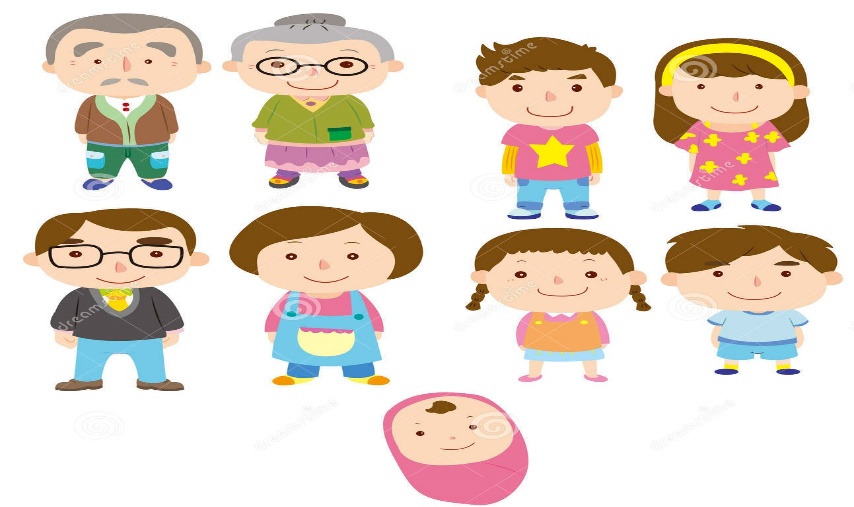 ลำดับรายการยาจำนวน1Adrenaline injection   (1 mg/ml; 1:1000)102Dexamethasone injection  (5 mg/ml)23Chlorpheniramine maleate injection  (10 mg/ml)24Dextrose 50% injection  (25 g, 50 ml)25Isosorbide dinitrate SL (5 mg)10Adrenaline (1:1000) : 1 mg/mlAdrenaline (1:1000) : 1 mg/mlAdrenaline (1:1000) : 1 mg/mlAdrenaline (1:1000) : 1 mg/mlAdrenaline (1:1000) : 1 mg/mlAdrenaline (1:1000) : 1 mg/mlAdrenaline (1:1000) : 1 mg/mlAdrenaline (1:1000) : 1 mg/mlAdrenaline (1:1000) : 1 mg/mlความแรงความแรงข้อบ่งใช้ข้อบ่งใช้วิธีการบริหารยาวิธีการบริหารยาวิธีการบริหารยาวิธีการบริหารยาสารละลายสารละลาย 1 มิลลิลิตร ประกอบด้วย        ยา Adrenaline 1 มิลลิกรัมสารละลาย 1 มิลลิลิตร ประกอบด้วย        ยา Adrenaline 1 มิลลิกรัมรักษาภาวะช็อค  อาการแพ้อย่างเฉียบพลัน อาการหอบหืดเฉียบพลันCPR (Cardiopulmonary resuscitation)รักษาภาวะช็อค  อาการแพ้อย่างเฉียบพลัน อาการหอบหืดเฉียบพลันCPR (Cardiopulmonary resuscitation)SC, IM, IVSC, IM, IVSC, IM, IVSC, IM, IV สารน้ำ : D5W, NSS (คงตัว 24 ชม.)ขนาดและวิธีการใช้ขนาดและวิธีการใช้ขนาดและวิธีการใช้ขนาดและวิธีการใช้ขนาดและวิธีการใช้ขนาดและวิธีการใช้ขนาดและวิธีการใช้ขนาดและวิธีการใช้ขนาดและวิธีการใช้ รักษาภาวะช็อค  อาการแพ้อย่างเฉียบพลัน อาการหอบหืดเฉียบพลัน รักษาภาวะช็อค  อาการแพ้อย่างเฉียบพลัน อาการหอบหืดเฉียบพลัน รักษาภาวะช็อค  อาการแพ้อย่างเฉียบพลัน อาการหอบหืดเฉียบพลัน รักษาภาวะช็อค  อาการแพ้อย่างเฉียบพลัน อาการหอบหืดเฉียบพลัน รักษาภาวะช็อค  อาการแพ้อย่างเฉียบพลัน อาการหอบหืดเฉียบพลัน รักษาภาวะช็อค  อาการแพ้อย่างเฉียบพลัน อาการหอบหืดเฉียบพลัน รักษาภาวะช็อค  อาการแพ้อย่างเฉียบพลัน อาการหอบหืดเฉียบพลัน รักษาภาวะช็อค  อาการแพ้อย่างเฉียบพลัน อาการหอบหืดเฉียบพลัน รักษาภาวะช็อค  อาการแพ้อย่างเฉียบพลัน อาการหอบหืดเฉียบพลัน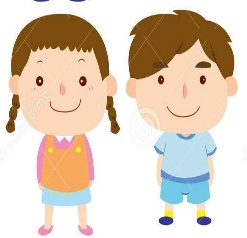 เด็ก : ฉีดเข้ากล้ามเนื้อต้นขา ขนาดยา  0.01mg / น้ำหนักตัว kg              เด็ก อายุ ≥12 ปี :  ฉีดเข้ากล้ามเนื้อต้นขา ขนาดยา  0.5 mg              เด็ก : ฉีดเข้ากล้ามเนื้อต้นขา ขนาดยา  0.01mg / น้ำหนักตัว kg              เด็ก อายุ ≥12 ปี :  ฉีดเข้ากล้ามเนื้อต้นขา ขนาดยา  0.5 mg              เด็ก : ฉีดเข้ากล้ามเนื้อต้นขา ขนาดยา  0.01mg / น้ำหนักตัว kg              เด็ก อายุ ≥12 ปี :  ฉีดเข้ากล้ามเนื้อต้นขา ขนาดยา  0.5 mg              เด็ก : ฉีดเข้ากล้ามเนื้อต้นขา ขนาดยา  0.01mg / น้ำหนักตัว kg              เด็ก อายุ ≥12 ปี :  ฉีดเข้ากล้ามเนื้อต้นขา ขนาดยา  0.5 mg              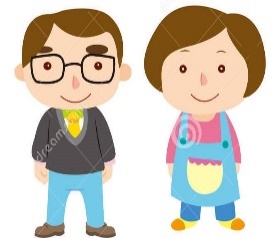 ผู้ใหญ่ : ฉีดเข้ากล้ามเนื้อต้นขา ขนาดยา  0.5 mg                           อาจให้ซ้ำได้ทุก 15 นาที ผู้ใหญ่ : ฉีดเข้ากล้ามเนื้อต้นขา ขนาดยา  0.5 mg                           อาจให้ซ้ำได้ทุก 15 นาที  CPR (Cardiopulmonary resuscitation) CPR (Cardiopulmonary resuscitation) CPR (Cardiopulmonary resuscitation) CPR (Cardiopulmonary resuscitation) CPR (Cardiopulmonary resuscitation) CPR (Cardiopulmonary resuscitation) CPR (Cardiopulmonary resuscitation) CPR (Cardiopulmonary resuscitation) CPR (Cardiopulmonary resuscitation)เด็ก : ฉีดเข้าหลอดเลือดดำ 0.01-0.03 mg / kg  ผสมเป็น Adrenaline 1:10000                  ขนาดสูงสุดที่ให้ได้ คือ 1 มก. ทุก 3-5 นาที** Adrenaline (1:1000) 1 มล. + NSS 9 มล.  = Adrenaline (1:10000) 10 มล.**                                                     เด็ก : ฉีดเข้าหลอดเลือดดำ 0.01-0.03 mg / kg  ผสมเป็น Adrenaline 1:10000                  ขนาดสูงสุดที่ให้ได้ คือ 1 มก. ทุก 3-5 นาที** Adrenaline (1:1000) 1 มล. + NSS 9 มล.  = Adrenaline (1:10000) 10 มล.**                                                     เด็ก : ฉีดเข้าหลอดเลือดดำ 0.01-0.03 mg / kg  ผสมเป็น Adrenaline 1:10000                  ขนาดสูงสุดที่ให้ได้ คือ 1 มก. ทุก 3-5 นาที** Adrenaline (1:1000) 1 มล. + NSS 9 มล.  = Adrenaline (1:10000) 10 มล.**                                                     เด็ก : ฉีดเข้าหลอดเลือดดำ 0.01-0.03 mg / kg  ผสมเป็น Adrenaline 1:10000                  ขนาดสูงสุดที่ให้ได้ คือ 1 มก. ทุก 3-5 นาที** Adrenaline (1:1000) 1 มล. + NSS 9 มล.  = Adrenaline (1:10000) 10 มล.**                                                     ผู้ใหญ่ : ฉีดเข้าหลอดเลือดดำ 1 มก. ทุก 3-5 นาทีผู้ใหญ่ : ฉีดเข้าหลอดเลือดดำ 1 มก. ทุก 3-5 นาทีคำเตือน ข้อควรระวัง ข้อห้ามใช้คำเตือน ข้อควรระวัง ข้อห้ามใช้คำเตือน ข้อควรระวัง ข้อห้ามใช้อาการไม่พึงประสงค์อาการไม่พึงประสงค์อาการไม่พึงประสงค์การติดตามการติดตามการติดตามห้ามใช้ในผู้ป่วยที่แพ้ยาหรือส่วนประกอบของยานี้ใช้ยาอย่างระมัดระวังในผู้ป่วยสูงอายุ ทารกและเด็ก ผู้ป่วย ความดันโลหิตสูง โรคเบาหวาน โรคหัวใจหลอดเลือด  โรคหืดหลอดลมไม่ควรใช้ยานี้ในกรณีที่ยาเปลี่ยนสีหรือตกตะกอนห้ามใช้ในผู้ป่วยที่แพ้ยาหรือส่วนประกอบของยานี้ใช้ยาอย่างระมัดระวังในผู้ป่วยสูงอายุ ทารกและเด็ก ผู้ป่วย ความดันโลหิตสูง โรคเบาหวาน โรคหัวใจหลอดเลือด  โรคหืดหลอดลมไม่ควรใช้ยานี้ในกรณีที่ยาเปลี่ยนสีหรือตกตะกอนห้ามใช้ในผู้ป่วยที่แพ้ยาหรือส่วนประกอบของยานี้ใช้ยาอย่างระมัดระวังในผู้ป่วยสูงอายุ ทารกและเด็ก ผู้ป่วย ความดันโลหิตสูง โรคเบาหวาน โรคหัวใจหลอดเลือด  โรคหืดหลอดลมไม่ควรใช้ยานี้ในกรณีที่ยาเปลี่ยนสีหรือตกตะกอนหัวใจเต้นเร็ว เจ็บหน้าอก  ร้อนวูบวาบ คลื่นไส้ อาเจียน ปวดศีรษะการฉีดยาซ้ำบริเวณเดิมอาจทำให้เนื้อเยื่อบริเวณนั้นตายหัวใจเต้นเร็ว เจ็บหน้าอก  ร้อนวูบวาบ คลื่นไส้ อาเจียน ปวดศีรษะการฉีดยาซ้ำบริเวณเดิมอาจทำให้เนื้อเยื่อบริเวณนั้นตายหัวใจเต้นเร็ว เจ็บหน้าอก  ร้อนวูบวาบ คลื่นไส้ อาเจียน ปวดศีรษะการฉีดยาซ้ำบริเวณเดิมอาจทำให้เนื้อเยื่อบริเวณนั้นตายAnaphylaxis  : ติดตาม BP, HR ทุก 15 นาที (2 ครั้ง)CPR : : ติดตาม BP, HR ทุก 15 นาที (2 ครั้ง)ปรับขนาดยา  BP  90/60 หรือ  140/90 mmHg  ปรับขนาดยาเมื่อ HR  120 ครั้ง/นาทีAnaphylaxis  : ติดตาม BP, HR ทุก 15 นาที (2 ครั้ง)CPR : : ติดตาม BP, HR ทุก 15 นาที (2 ครั้ง)ปรับขนาดยา  BP  90/60 หรือ  140/90 mmHg  ปรับขนาดยาเมื่อ HR  120 ครั้ง/นาทีAnaphylaxis  : ติดตาม BP, HR ทุก 15 นาที (2 ครั้ง)CPR : : ติดตาม BP, HR ทุก 15 นาที (2 ครั้ง)ปรับขนาดยา  BP  90/60 หรือ  140/90 mmHg  ปรับขนาดยาเมื่อ HR  120 ครั้ง/นาทีตารางคำนวณปริมาตรที่ใช้ในผู้ป่วยเด็ก Adrenaline (1:1000)ตารางคำนวณปริมาตรที่ใช้ในผู้ป่วยเด็ก Adrenaline (1:1000)ตารางคำนวณปริมาตรที่ใช้ในผู้ป่วยเด็ก Adrenaline (1:1000)ตารางคำนวณปริมาตรที่ใช้ในผู้ป่วยเด็ก Adrenaline (1:1000)ตารางคำนวณปริมาตรที่ใช้ในผู้ป่วยเด็ก Adrenaline (1:1000)ตารางคำนวณปริมาตรที่ใช้ในผู้ป่วยเด็ก Adrenaline (1:1000)ตารางคำนวณปริมาตรที่ใช้ในผู้ป่วยเด็ก Adrenaline (1:1000)ตารางคำนวณปริมาตรที่ใช้ในผู้ป่วยเด็ก Adrenaline (1:1000)ตารางคำนวณปริมาตรที่ใช้ในผู้ป่วยเด็ก Adrenaline (1:1000)** Adrenaline (1:1000)  1 มล.+ NSS 9 มล.  = Adrenaline  (1:10000) 10 มล.**** Adrenaline (1:1000)  1 มล.+ NSS 9 มล.  = Adrenaline  (1:10000) 10 มล.**** Adrenaline (1:1000)  1 มล.+ NSS 9 มล.  = Adrenaline  (1:10000) 10 มล.**** Adrenaline (1:1000)  1 มล.+ NSS 9 มล.  = Adrenaline  (1:10000) 10 มล.**** Adrenaline (1:1000)  1 มล.+ NSS 9 มล.  = Adrenaline  (1:10000) 10 มล.**** Adrenaline (1:1000)  1 มล.+ NSS 9 มล.  = Adrenaline  (1:10000) 10 มล.**** Adrenaline (1:1000)  1 มล.+ NSS 9 มล.  = Adrenaline  (1:10000) 10 มล.**** Adrenaline (1:1000)  1 มล.+ NSS 9 มล.  = Adrenaline  (1:10000) 10 มล.**** Adrenaline (1:1000)  1 มล.+ NSS 9 มล.  = Adrenaline  (1:10000) 10 มล.**BW (kg)ปริมาตรที่ใช้ (ml)ปริมาตรที่ใช้ (ml)BW (kg)BW (kg)ปริมาตรที่ใช้ (ml)ปริมาตรที่ใช้ (ml)BW (kg)ปริมาตรที่ใช้ (ml)ปริมาตรที่ใช้ (ml)ปริมาตรที่ใช้ (ml)BW (kg)ปริมาตรที่ใช้ (ml)0.50.050.0510.510.51.051.0520.52.052.052.0530.53.0510.100.1011111.101.10212.102.102.10313.101.50.150.1511.511.51.151.1521.52.152.152.1531.53.1520.200.2012121.201.20222.202.202.20323.202.50.250.2512.512.51.251.2522.52.252.252.2532.53.2530.300.3013131.301.30232.302.302.30333.303.50.350.3513.513.51.351.3523.52.352.352.3533.3.3540.400.4014141.401.40242.402.402.40343.404.50.450.4514.514.51.451.4524.52.452.452.4534.53.4550.500.5015151.501.50252.5.2.5.2.5.353.505.50.550.5515.515.51.551.5525.52.552.552.5535.53.5560.600.6016161.601.60262.602.602.60363.606.50.650.6516.516.51.651.6526.52.652.652.6536.53.6570.700.7017171.701.70272.702.702.70373.707.50.750.7517.517.51.751.7527.52.752.752.7537.53.7580.800.8018181.801.80282.802.802.80383.808.50.850.8518.518.51.851.8528.52.852.852.8538.53.8590.900.9019191.901.90292.902.902.90393.909.50.950.9519.519.51.951.9529.52.952.952.9539.53.95101.001.0020202.002.00303.003.003.00404.00Chlorpheniramine  maleate : 10 mg/mlChlorpheniramine  maleate : 10 mg/mlChlorpheniramine  maleate : 10 mg/mlChlorpheniramine  maleate : 10 mg/mlChlorpheniramine  maleate : 10 mg/mlChlorpheniramine  maleate : 10 mg/mlChlorpheniramine  maleate : 10 mg/mlChlorpheniramine  maleate : 10 mg/mlChlorpheniramine  maleate : 10 mg/mlChlorpheniramine  maleate : 10 mg/mlChlorpheniramine  maleate : 10 mg/mlChlorpheniramine  maleate : 10 mg/mlChlorpheniramine  maleate : 10 mg/mlความแรงความแรงความแรงความแรงข้อบ่งใช้ข้อบ่งใช้ข้อบ่งใช้ข้อบ่งใช้ข้อบ่งใช้ข้อบ่งใช้วิธีการบริหารยาวิธีการบริหารยาวิธีการบริหารยาสารละลาย 1 มิลลิลิตร ประกอบด้วย ยา Chlorpheniramine  maleate  10  มิลลิกรัมสารละลาย 1 มิลลิลิตร ประกอบด้วย ยา Chlorpheniramine  maleate  10  มิลลิกรัมสารละลาย 1 มิลลิลิตร ประกอบด้วย ยา Chlorpheniramine  maleate  10  มิลลิกรัมสารละลาย 1 มิลลิลิตร ประกอบด้วย ยา Chlorpheniramine  maleate  10  มิลลิกรัมบรรเทาอาการแพ้   และลมพิษบรรเทาอาการแพ้   และลมพิษบรรเทาอาการแพ้   และลมพิษบรรเทาอาการแพ้   และลมพิษบรรเทาอาการแพ้   และลมพิษบรรเทาอาการแพ้   และลมพิษIM หรือ IV (ไม่ต้องเจือจาง)IM หรือ IV (ไม่ต้องเจือจาง)IM หรือ IV (ไม่ต้องเจือจาง)ขนาดและวิธีการใช้ขนาดและวิธีการใช้ขนาดและวิธีการใช้ขนาดและวิธีการใช้ขนาดและวิธีการใช้ขนาดและวิธีการใช้ขนาดและวิธีการใช้ขนาดและวิธีการใช้ขนาดและวิธีการใช้ขนาดและวิธีการใช้ขนาดและวิธีการใช้ขนาดและวิธีการใช้ขนาดและวิธีการใช้เด็ก :  ฉีดเข้าหลอดเลือดดำอย่างช้าๆ              ขนาด   0.25 มก./กก.เด็ก :  ฉีดเข้าหลอดเลือดดำอย่างช้าๆ              ขนาด   0.25 มก./กก.เด็ก :  ฉีดเข้าหลอดเลือดดำอย่างช้าๆ              ขนาด   0.25 มก./กก.เด็ก :  ฉีดเข้าหลอดเลือดดำอย่างช้าๆ              ขนาด   0.25 มก./กก.ผู้ใหญ่ :  ฉีดเข้าหลอดเลือดดำอย่างช้าๆ                ขนาด 10 มิลลิกรัม  ผู้ใหญ่ :  ฉีดเข้าหลอดเลือดดำอย่างช้าๆ                ขนาด 10 มิลลิกรัม  ผู้ใหญ่ :  ฉีดเข้าหลอดเลือดดำอย่างช้าๆ                ขนาด 10 มิลลิกรัม  ผู้ใหญ่ :  ฉีดเข้าหลอดเลือดดำอย่างช้าๆ                ขนาด 10 มิลลิกรัม  คำเตือน ข้อควรระวัง ข้อห้ามใช้อาการไม่พึงประสงค์อาการไม่พึงประสงค์การติดตามห้ามใช้ในผู้ป่วยที่แพ้ยา หรือส่วนประกอบของยานี้ยานี้อาจทำให้เกิดอาการง่วงซึม ไม่ควรขับขี่ยานยนต์   หรือทำงานเกี่ยวกับเครื่องจักรกลไม่ควรใช้ในเด็กเล็ก  อาจทำให้นอนไม่หลับ กระสับกระส่าย หรือชักได้ไม่ควรใช้ในผู้ป่วยโรคหืด เพราะทำให้น้ำคัดหลั่งเหนียวหนืด   มึนงง  เวียนศีรษะ  ง่วงนอน      คลื่นไส้   อาเจียน  ปากแห้ง คอแห้งปวดศีรษะ  สายตาพร่า   กระวนกระวาย  ฝันร้าย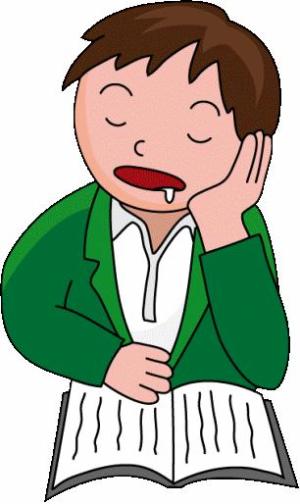  อาการผื่นคัน หลังฉีดยา 15 นาทีให้ซ้ำในอีก 6 ชั่วโมง ถ้าอาการไม่ดีขึ้นDexamethasone : 5 mg/mlDexamethasone : 5 mg/mlDexamethasone : 5 mg/mlDexamethasone : 5 mg/mlDexamethasone : 5 mg/mlDexamethasone : 5 mg/mlความแรงความแรงข้อบ่งใช้ข้อบ่งใช้ข้อบ่งใช้วิธีการบริหารยาสารละลาย 1 มิลลิลิตร ประกอบด้วย  ยา Dexamethasone  5  มิลลิกรัมสารละลาย 1 มิลลิลิตร ประกอบด้วย  ยา Dexamethasone  5  มิลลิกรัมใช้เป็นยาต้านอักเสบและแก้แพ้  รักษาอาการแพ้รุนแรงหรือเรื้อรัง เช่น หอบหืด แพ้ยาโรคภูมิแพ้ทางผิวหนัง หรือกลุ่มโรคออโต้อิมมูนใช้เป็นยาต้านอักเสบและแก้แพ้  รักษาอาการแพ้รุนแรงหรือเรื้อรัง เช่น หอบหืด แพ้ยาโรคภูมิแพ้ทางผิวหนัง หรือกลุ่มโรคออโต้อิมมูนใช้เป็นยาต้านอักเสบและแก้แพ้  รักษาอาการแพ้รุนแรงหรือเรื้อรัง เช่น หอบหืด แพ้ยาโรคภูมิแพ้ทางผิวหนัง หรือกลุ่มโรคออโต้อิมมูนIV (dilute NSS)ขนาดและวิธีการใช้ขนาดและวิธีการใช้ขนาดและวิธีการใช้ขนาดและวิธีการใช้ขนาดและวิธีการใช้ขนาดและวิธีการใช้เด็ก : ฉีดเข้าหลอดเลือดดำอย่างช้าๆ       ขนาด 0.6  mg / kg / dose  เด็ก : ฉีดเข้าหลอดเลือดดำอย่างช้าๆ       ขนาด 0.6  mg / kg / dose  ผู้ใหญ่ : ฉีดเข้าหลอดเลือดดำอย่างช้าๆ       ขนาด  10 mg / dose  ผู้ใหญ่ : ฉีดเข้าหลอดเลือดดำอย่างช้าๆ       ขนาด  10 mg / dose  คำเตือน ข้อควรระวัง ข้อห้ามใช้อาการไม่พึงประสงค์อาการไม่พึงประสงค์การติดตามห้ามใช้ในคนที่เป็นแผล โรคติดเชื้อรา โรคติดเชื้อไวรัสบางชนิด  ต้อหิน หรือคนที่แพ้ยากลุ่มนี้ควรใช้เท่าที่จำเป็น อย่าพร่ำเพรื่อ อย่าใช้เป็นยาลดไข้   แก้ปวด หรือแก้อักเสบควรระวังการใช้ในผู้ที่มีภาวะหัวใจล้มเหลว ไตวาย ความดันโลหิตสูง เบาหวานโรคแผลในกระเพาะอาหารกำเริบ น้ำตาลในเลือดสูง ติดเชื้อง่ายบวม กระดูกผุ แผลหายช้า 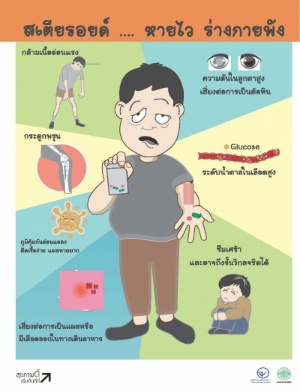  อาการผื่นคัน หลังฉีดยา 15 นาทีให้ซ้ำในอีก 6 ชั่วโมง ถ้าอาการไม่ดีขึ้น50% Dextrose : 25 g/50 ml50% Dextrose : 25 g/50 ml50% Dextrose : 25 g/50 ml50% Dextrose : 25 g/50 ml50% Dextrose : 25 g/50 ml50% Dextrose : 25 g/50 ml50% Dextrose : 25 g/50 ml50% Dextrose : 25 g/50 ml50% Dextrose : 25 g/50 ml50% Dextrose : 25 g/50 ml50% Dextrose : 25 g/50 ml50% Dextrose : 25 g/50 mlความแรงความแรงความแรงข้อบ่งใช้ข้อบ่งใช้ข้อบ่งใช้วิธีการบริหารยาวิธีการบริหารยาวิธีการบริหารยาสารละลายสารละลายสารละลายสารละลาย 100 มิลลิลิตร ประกอบด้วย  ยา Dextrose 50 กรัมสารละลาย 100 มิลลิลิตร ประกอบด้วย  ยา Dextrose 50 กรัมสารละลาย 100 มิลลิลิตร ประกอบด้วย  ยา Dextrose 50 กรัมใช้ในกรณีที่ต้องการพลังงาน  อย่างรวดเร็ว  ผู้ป่วยภาวะน้ำตาลในเลือดต่ำผู้ป่วยเมาสุราใช้ในกรณีที่ต้องการพลังงาน  อย่างรวดเร็ว  ผู้ป่วยภาวะน้ำตาลในเลือดต่ำผู้ป่วยเมาสุราใช้ในกรณีที่ต้องการพลังงาน  อย่างรวดเร็ว  ผู้ป่วยภาวะน้ำตาลในเลือดต่ำผู้ป่วยเมาสุราIV IV IV สารน้ำ : SWI, NSS สารน้ำ : SWI, NSS สารน้ำ : SWI, NSS ขนาดและวิธีการใช้ขนาดและวิธีการใช้ขนาดและวิธีการใช้ขนาดและวิธีการใช้ขนาดและวิธีการใช้ขนาดและวิธีการใช้ขนาดและวิธีการใช้ขนาดและวิธีการใช้ขนาดและวิธีการใช้ขนาดและวิธีการใช้ขนาดและวิธีการใช้ขนาดและวิธีการใช้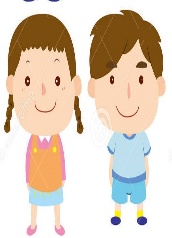 เด็ก : ฉีดเข้าหลอดเลือดดำ ทารก  6 เดือน : 0.25-0.5 กรัม/กก. (สูงสุด 25 กรัม)6 เดือน-10 ปี : 0.5-1กรัม/กก. (สูงสุด 25 กรัม)ควรเจือจางให้มีความเข้มข้น 12.5-25% ก่อนให้ยา    **12.5% Dextrose = 50% Dextrose 25 มล. + NSS 75 มล.**       **25%  Dextrose = 50% Dextrose 50 มล. + NSS 50  มล.**   เด็ก : ฉีดเข้าหลอดเลือดดำ ทารก  6 เดือน : 0.25-0.5 กรัม/กก. (สูงสุด 25 กรัม)6 เดือน-10 ปี : 0.5-1กรัม/กก. (สูงสุด 25 กรัม)ควรเจือจางให้มีความเข้มข้น 12.5-25% ก่อนให้ยา    **12.5% Dextrose = 50% Dextrose 25 มล. + NSS 75 มล.**       **25%  Dextrose = 50% Dextrose 50 มล. + NSS 50  มล.**   เด็ก : ฉีดเข้าหลอดเลือดดำ ทารก  6 เดือน : 0.25-0.5 กรัม/กก. (สูงสุด 25 กรัม)6 เดือน-10 ปี : 0.5-1กรัม/กก. (สูงสุด 25 กรัม)ควรเจือจางให้มีความเข้มข้น 12.5-25% ก่อนให้ยา    **12.5% Dextrose = 50% Dextrose 25 มล. + NSS 75 มล.**       **25%  Dextrose = 50% Dextrose 50 มล. + NSS 50  มล.**   เด็ก : ฉีดเข้าหลอดเลือดดำ ทารก  6 เดือน : 0.25-0.5 กรัม/กก. (สูงสุด 25 กรัม)6 เดือน-10 ปี : 0.5-1กรัม/กก. (สูงสุด 25 กรัม)ควรเจือจางให้มีความเข้มข้น 12.5-25% ก่อนให้ยา    **12.5% Dextrose = 50% Dextrose 25 มล. + NSS 75 มล.**       **25%  Dextrose = 50% Dextrose 50 มล. + NSS 50  มล.**   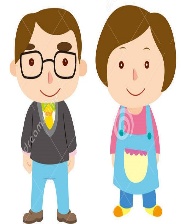 ผู้ใหญ่ : ฉีดเข้าหลอดเลือดดำอย่างเร็วปริมาณ 10-20 มล. แล้วจึงฉีดสารละลายต่อจนครบ 50 มล. ติดตามระดับกลูโคส     70 มก./ดล. ให้ฉีดสารละลาย 50% Dextrose ซ้ำ                           จากนั้นให้สารละลายที่ 5% D/N/2 ตามความเหมาะสมผู้ใหญ่ : ฉีดเข้าหลอดเลือดดำอย่างเร็วปริมาณ 10-20 มล. แล้วจึงฉีดสารละลายต่อจนครบ 50 มล. ติดตามระดับกลูโคส     70 มก./ดล. ให้ฉีดสารละลาย 50% Dextrose ซ้ำ                           จากนั้นให้สารละลายที่ 5% D/N/2 ตามความเหมาะสมผู้ใหญ่ : ฉีดเข้าหลอดเลือดดำอย่างเร็วปริมาณ 10-20 มล. แล้วจึงฉีดสารละลายต่อจนครบ 50 มล. ติดตามระดับกลูโคส     70 มก./ดล. ให้ฉีดสารละลาย 50% Dextrose ซ้ำ                           จากนั้นให้สารละลายที่ 5% D/N/2 ตามความเหมาะสมผู้ใหญ่ : ฉีดเข้าหลอดเลือดดำอย่างเร็วปริมาณ 10-20 มล. แล้วจึงฉีดสารละลายต่อจนครบ 50 มล. ติดตามระดับกลูโคส     70 มก./ดล. ให้ฉีดสารละลาย 50% Dextrose ซ้ำ                           จากนั้นให้สารละลายที่ 5% D/N/2 ตามความเหมาะสมผู้ใหญ่ : ฉีดเข้าหลอดเลือดดำอย่างเร็วปริมาณ 10-20 มล. แล้วจึงฉีดสารละลายต่อจนครบ 50 มล. ติดตามระดับกลูโคส     70 มก./ดล. ให้ฉีดสารละลาย 50% Dextrose ซ้ำ                           จากนั้นให้สารละลายที่ 5% D/N/2 ตามความเหมาะสมผู้ใหญ่ : ฉีดเข้าหลอดเลือดดำอย่างเร็วปริมาณ 10-20 มล. แล้วจึงฉีดสารละลายต่อจนครบ 50 มล. ติดตามระดับกลูโคส     70 มก./ดล. ให้ฉีดสารละลาย 50% Dextrose ซ้ำ                           จากนั้นให้สารละลายที่ 5% D/N/2 ตามความเหมาะสมคำเตือน ข้อควรระวัง ข้อห้ามใช้คำเตือน ข้อควรระวัง ข้อห้ามใช้คำเตือน ข้อควรระวัง ข้อห้ามใช้คำเตือน ข้อควรระวัง ข้อห้ามใช้อาการไม่พึงประสงค์อาการไม่พึงประสงค์อาการไม่พึงประสงค์อาการไม่พึงประสงค์การติดตามการติดตามการติดตามการติดตามการให้ยาแบบ IV Infusion ต้องให้ช้าๆผ่านเส้นเลือดขนาดใหญ่อาจทำให้รู้สึกร้อนในตัว เนื่องจากมีความเข้มข้นสูงถ้าเครื่องมือฉีดยาไม่สะอาด อาจทำให้มีอาการหนาวสั่นหรือหลอดเลือดดำอักเสบได้การให้ยาแบบ IV Infusion ต้องให้ช้าๆผ่านเส้นเลือดขนาดใหญ่อาจทำให้รู้สึกร้อนในตัว เนื่องจากมีความเข้มข้นสูงถ้าเครื่องมือฉีดยาไม่สะอาด อาจทำให้มีอาการหนาวสั่นหรือหลอดเลือดดำอักเสบได้การให้ยาแบบ IV Infusion ต้องให้ช้าๆผ่านเส้นเลือดขนาดใหญ่อาจทำให้รู้สึกร้อนในตัว เนื่องจากมีความเข้มข้นสูงถ้าเครื่องมือฉีดยาไม่สะอาด อาจทำให้มีอาการหนาวสั่นหรือหลอดเลือดดำอักเสบได้การให้ยาแบบ IV Infusion ต้องให้ช้าๆผ่านเส้นเลือดขนาดใหญ่อาจทำให้รู้สึกร้อนในตัว เนื่องจากมีความเข้มข้นสูงถ้าเครื่องมือฉีดยาไม่สะอาด อาจทำให้มีอาการหนาวสั่นหรือหลอดเลือดดำอักเสบได้อาจเกิดอาการเจ็บปวด  ระคายเคืองเส้นเลือด หรือหลอดเลือดดำอักเสบตรงบริเวณที่ให้ยาอาจเกิดภาวะน้ำตาลในเลือดสูง และปัสสาวะมีสีน้ำตาลมากกว่าปกติอาจเกิดอาการเจ็บปวด  ระคายเคืองเส้นเลือด หรือหลอดเลือดดำอักเสบตรงบริเวณที่ให้ยาอาจเกิดภาวะน้ำตาลในเลือดสูง และปัสสาวะมีสีน้ำตาลมากกว่าปกติอาจเกิดอาการเจ็บปวด  ระคายเคืองเส้นเลือด หรือหลอดเลือดดำอักเสบตรงบริเวณที่ให้ยาอาจเกิดภาวะน้ำตาลในเลือดสูง และปัสสาวะมีสีน้ำตาลมากกว่าปกติ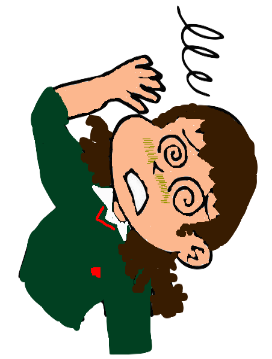  DTX  80 มก./ดล. ทุก 15 นาทีภาวะhypoglycemia ได้แก่ อาการกระวนกระวาย       ใจสั่น  หน้าซีด  ปวดศีรษะ เหงื่อออก DTX  80 มก./ดล. ทุก 15 นาทีภาวะhypoglycemia ได้แก่ อาการกระวนกระวาย       ใจสั่น  หน้าซีด  ปวดศีรษะ เหงื่อออกIsosorbide Dinitrate SL : 5 mg/tabIsosorbide Dinitrate SL : 5 mg/tabIsosorbide Dinitrate SL : 5 mg/tabIsosorbide Dinitrate SL : 5 mg/tabIsosorbide Dinitrate SL : 5 mg/tabIsosorbide Dinitrate SL : 5 mg/tabIsosorbide Dinitrate SL : 5 mg/tabIsosorbide Dinitrate SL : 5 mg/tabIsosorbide Dinitrate SL : 5 mg/tabIsosorbide Dinitrate SL : 5 mg/tabIsosorbide Dinitrate SL : 5 mg/tabIsosorbide Dinitrate SL : 5 mg/tabความแรงความแรงความแรงข้อบ่งใช้ข้อบ่งใช้ข้อบ่งใช้ข้อบ่งใช้ข้อบ่งใช้ข้อบ่งใช้ข้อบ่งใช้ข้อบ่งใช้วิธีการบริหารยายา 1 เม็ด ประกอบด้วย                                                          ยา Isossorbide Dinitrate  5 มิลลิกรัมยา 1 เม็ด ประกอบด้วย                                                          ยา Isossorbide Dinitrate  5 มิลลิกรัมยา 1 เม็ด ประกอบด้วย                                                          ยา Isossorbide Dinitrate  5 มิลลิกรัมใช้เพื่อป้องกันการเกิดอาการปวดเค้นหัวใจและเพื่อรักษาโรคของหลอดเลือดหัวใจใช้เพื่อป้องกันการเกิดอาการปวดเค้นหัวใจและเพื่อรักษาโรคของหลอดเลือดหัวใจใช้เพื่อป้องกันการเกิดอาการปวดเค้นหัวใจและเพื่อรักษาโรคของหลอดเลือดหัวใจใช้เพื่อป้องกันการเกิดอาการปวดเค้นหัวใจและเพื่อรักษาโรคของหลอดเลือดหัวใจใช้เพื่อป้องกันการเกิดอาการปวดเค้นหัวใจและเพื่อรักษาโรคของหลอดเลือดหัวใจใช้เพื่อป้องกันการเกิดอาการปวดเค้นหัวใจและเพื่อรักษาโรคของหลอดเลือดหัวใจใช้เพื่อป้องกันการเกิดอาการปวดเค้นหัวใจและเพื่อรักษาโรคของหลอดเลือดหัวใจใช้เพื่อป้องกันการเกิดอาการปวดเค้นหัวใจและเพื่อรักษาโรคของหลอดเลือดหัวใจอมใต้ลิ้นขนาดและวิธีการใช้ขนาดและวิธีการใช้ขนาดและวิธีการใช้ขนาดและวิธีการใช้ขนาดและวิธีการใช้ขนาดและวิธีการใช้ขนาดและวิธีการใช้ขนาดและวิธีการใช้ขนาดและวิธีการใช้ขนาดและวิธีการใช้ขนาดและวิธีการใช้ขนาดและวิธีการใช้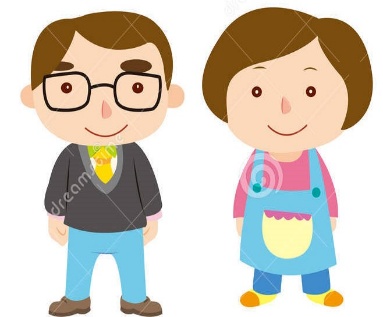 นั่งลงบนเก้าอี้ที่มีพนักพิง หรือนั่งกับพื้นให้หลังพิงกำแพงวางยา 1 เม็ด ไว้บริเวณใต้ลิ้น รอให้ยาค่อยๆละลาย ห้ามกลืนน้ำลาย ห้ามเคี้ยวแบ่งเม็ดยาหรือรับประทานเครื่องดื่มใดๆ อาการเจ็บอกควรบรรเทาลงภายใน 2-3 นาทีหากหลังจากอมยาเม็ดแรกแล้ว 5 นาที อาการเจ็บอกยังไม่ดีขึ้น ให้อมยาเม็ดที่สอง โดยทำซ้ำขั้นตอนที่ 2หากหลังจากอมยาเม็ดที่สองครบ 5 นาทีแล้ว อาการเจ็บอกไม่ดีขึ้น ให้อมยาเม็ดที่ 3 และรีบไปโรงพยาบาลนั่งลงบนเก้าอี้ที่มีพนักพิง หรือนั่งกับพื้นให้หลังพิงกำแพงวางยา 1 เม็ด ไว้บริเวณใต้ลิ้น รอให้ยาค่อยๆละลาย ห้ามกลืนน้ำลาย ห้ามเคี้ยวแบ่งเม็ดยาหรือรับประทานเครื่องดื่มใดๆ อาการเจ็บอกควรบรรเทาลงภายใน 2-3 นาทีหากหลังจากอมยาเม็ดแรกแล้ว 5 นาที อาการเจ็บอกยังไม่ดีขึ้น ให้อมยาเม็ดที่สอง โดยทำซ้ำขั้นตอนที่ 2หากหลังจากอมยาเม็ดที่สองครบ 5 นาทีแล้ว อาการเจ็บอกไม่ดีขึ้น ให้อมยาเม็ดที่ 3 และรีบไปโรงพยาบาลนั่งลงบนเก้าอี้ที่มีพนักพิง หรือนั่งกับพื้นให้หลังพิงกำแพงวางยา 1 เม็ด ไว้บริเวณใต้ลิ้น รอให้ยาค่อยๆละลาย ห้ามกลืนน้ำลาย ห้ามเคี้ยวแบ่งเม็ดยาหรือรับประทานเครื่องดื่มใดๆ อาการเจ็บอกควรบรรเทาลงภายใน 2-3 นาทีหากหลังจากอมยาเม็ดแรกแล้ว 5 นาที อาการเจ็บอกยังไม่ดีขึ้น ให้อมยาเม็ดที่สอง โดยทำซ้ำขั้นตอนที่ 2หากหลังจากอมยาเม็ดที่สองครบ 5 นาทีแล้ว อาการเจ็บอกไม่ดีขึ้น ให้อมยาเม็ดที่ 3 และรีบไปโรงพยาบาลนั่งลงบนเก้าอี้ที่มีพนักพิง หรือนั่งกับพื้นให้หลังพิงกำแพงวางยา 1 เม็ด ไว้บริเวณใต้ลิ้น รอให้ยาค่อยๆละลาย ห้ามกลืนน้ำลาย ห้ามเคี้ยวแบ่งเม็ดยาหรือรับประทานเครื่องดื่มใดๆ อาการเจ็บอกควรบรรเทาลงภายใน 2-3 นาทีหากหลังจากอมยาเม็ดแรกแล้ว 5 นาที อาการเจ็บอกยังไม่ดีขึ้น ให้อมยาเม็ดที่สอง โดยทำซ้ำขั้นตอนที่ 2หากหลังจากอมยาเม็ดที่สองครบ 5 นาทีแล้ว อาการเจ็บอกไม่ดีขึ้น ให้อมยาเม็ดที่ 3 และรีบไปโรงพยาบาลนั่งลงบนเก้าอี้ที่มีพนักพิง หรือนั่งกับพื้นให้หลังพิงกำแพงวางยา 1 เม็ด ไว้บริเวณใต้ลิ้น รอให้ยาค่อยๆละลาย ห้ามกลืนน้ำลาย ห้ามเคี้ยวแบ่งเม็ดยาหรือรับประทานเครื่องดื่มใดๆ อาการเจ็บอกควรบรรเทาลงภายใน 2-3 นาทีหากหลังจากอมยาเม็ดแรกแล้ว 5 นาที อาการเจ็บอกยังไม่ดีขึ้น ให้อมยาเม็ดที่สอง โดยทำซ้ำขั้นตอนที่ 2หากหลังจากอมยาเม็ดที่สองครบ 5 นาทีแล้ว อาการเจ็บอกไม่ดีขึ้น ให้อมยาเม็ดที่ 3 และรีบไปโรงพยาบาลนั่งลงบนเก้าอี้ที่มีพนักพิง หรือนั่งกับพื้นให้หลังพิงกำแพงวางยา 1 เม็ด ไว้บริเวณใต้ลิ้น รอให้ยาค่อยๆละลาย ห้ามกลืนน้ำลาย ห้ามเคี้ยวแบ่งเม็ดยาหรือรับประทานเครื่องดื่มใดๆ อาการเจ็บอกควรบรรเทาลงภายใน 2-3 นาทีหากหลังจากอมยาเม็ดแรกแล้ว 5 นาที อาการเจ็บอกยังไม่ดีขึ้น ให้อมยาเม็ดที่สอง โดยทำซ้ำขั้นตอนที่ 2หากหลังจากอมยาเม็ดที่สองครบ 5 นาทีแล้ว อาการเจ็บอกไม่ดีขึ้น ให้อมยาเม็ดที่ 3 และรีบไปโรงพยาบาลนั่งลงบนเก้าอี้ที่มีพนักพิง หรือนั่งกับพื้นให้หลังพิงกำแพงวางยา 1 เม็ด ไว้บริเวณใต้ลิ้น รอให้ยาค่อยๆละลาย ห้ามกลืนน้ำลาย ห้ามเคี้ยวแบ่งเม็ดยาหรือรับประทานเครื่องดื่มใดๆ อาการเจ็บอกควรบรรเทาลงภายใน 2-3 นาทีหากหลังจากอมยาเม็ดแรกแล้ว 5 นาที อาการเจ็บอกยังไม่ดีขึ้น ให้อมยาเม็ดที่สอง โดยทำซ้ำขั้นตอนที่ 2หากหลังจากอมยาเม็ดที่สองครบ 5 นาทีแล้ว อาการเจ็บอกไม่ดีขึ้น ให้อมยาเม็ดที่ 3 และรีบไปโรงพยาบาลนั่งลงบนเก้าอี้ที่มีพนักพิง หรือนั่งกับพื้นให้หลังพิงกำแพงวางยา 1 เม็ด ไว้บริเวณใต้ลิ้น รอให้ยาค่อยๆละลาย ห้ามกลืนน้ำลาย ห้ามเคี้ยวแบ่งเม็ดยาหรือรับประทานเครื่องดื่มใดๆ อาการเจ็บอกควรบรรเทาลงภายใน 2-3 นาทีหากหลังจากอมยาเม็ดแรกแล้ว 5 นาที อาการเจ็บอกยังไม่ดีขึ้น ให้อมยาเม็ดที่สอง โดยทำซ้ำขั้นตอนที่ 2หากหลังจากอมยาเม็ดที่สองครบ 5 นาทีแล้ว อาการเจ็บอกไม่ดีขึ้น ให้อมยาเม็ดที่ 3 และรีบไปโรงพยาบาลนั่งลงบนเก้าอี้ที่มีพนักพิง หรือนั่งกับพื้นให้หลังพิงกำแพงวางยา 1 เม็ด ไว้บริเวณใต้ลิ้น รอให้ยาค่อยๆละลาย ห้ามกลืนน้ำลาย ห้ามเคี้ยวแบ่งเม็ดยาหรือรับประทานเครื่องดื่มใดๆ อาการเจ็บอกควรบรรเทาลงภายใน 2-3 นาทีหากหลังจากอมยาเม็ดแรกแล้ว 5 นาที อาการเจ็บอกยังไม่ดีขึ้น ให้อมยาเม็ดที่สอง โดยทำซ้ำขั้นตอนที่ 2หากหลังจากอมยาเม็ดที่สองครบ 5 นาทีแล้ว อาการเจ็บอกไม่ดีขึ้น ให้อมยาเม็ดที่ 3 และรีบไปโรงพยาบาลนั่งลงบนเก้าอี้ที่มีพนักพิง หรือนั่งกับพื้นให้หลังพิงกำแพงวางยา 1 เม็ด ไว้บริเวณใต้ลิ้น รอให้ยาค่อยๆละลาย ห้ามกลืนน้ำลาย ห้ามเคี้ยวแบ่งเม็ดยาหรือรับประทานเครื่องดื่มใดๆ อาการเจ็บอกควรบรรเทาลงภายใน 2-3 นาทีหากหลังจากอมยาเม็ดแรกแล้ว 5 นาที อาการเจ็บอกยังไม่ดีขึ้น ให้อมยาเม็ดที่สอง โดยทำซ้ำขั้นตอนที่ 2หากหลังจากอมยาเม็ดที่สองครบ 5 นาทีแล้ว อาการเจ็บอกไม่ดีขึ้น ให้อมยาเม็ดที่ 3 และรีบไปโรงพยาบาลคำเตือน ข้อควรระวัง ข้อห้ามใช้อาการไม่พึงประสงค์อาการไม่พึงประสงค์การติดตามยานี้ทำให้ใจสั่นและความดันเลือดตก ทำให้หน้ามืด เป็นลมได้  จึงควรอมยาในท่านั่ง(อย่าอมยาในท่ายืน)ปวดศีรษะ หน้าแดง ร้อนวูบวาบ คลื่นไส้ อาเจียน ไม่สบายท้อง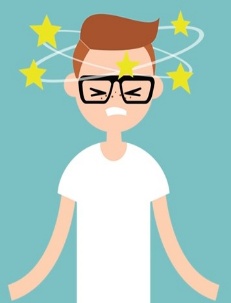  อาการอาการปวดเค้นหัวใจหลังอมทุกยา 5 นาทีถ้าอาการไม่ดีขึ้น รีบนำส่งโรงพยาบาล